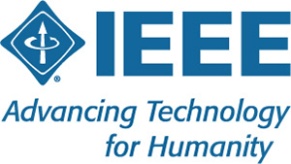 Minutes – IEEE Orange County Section Executive Committee MeetingNetworking 6:00pm-6:30pmMeet-n-greet / Food / Sign-inCall Meeting to Order – 6:30pmSecretary Quorum Status – Secretary  -- Entities represented: Cyber Security, CameSIG, PSES,YP, UCI, CSUF, ComSIGIntroduction of attendees (if time permits) – Approve Minutes from previous month(s) – Approvedhttp://sites.ieee.org/ocs/section-meeting-minutes/Approve Agenda –  Done and approvedSection BusinessChairman’s opening remarks – Raja The Chair introduced three initiatives to increase section member value and recruitment especially among young people:1. Focused on college students provide industry mentors, hold discussions, workshops. An October start date is anticipated, there is a need for mentors – a minimum amount of time is required for this, it is not a large commitment.2. A workshop to teach the optimum use of LinkedIn to advance career goals3. A course on how to manage outlook or other email services to improve workflow and effectiveness – (WorkingSmart). Potentially a group setting. Need interested to speak up.Follow up Action Items from last meeting(s)Gora to regularly highlight chapters who have not reported – It is important for chapters to file both event and treasury reports and to attend ExComm meetings in order to maximize the chapter rebateGora to hold a training meeting on the use of vToolsWebex training to be arranged for financial tools, use of the vTools event facility to create event notices makes filing the required event report trivial.Treasurer’s reportSection LedgerOutstanding Funding RequestsReimbursement for 2017 YP expenses – try one more time to get national YP to reimburse, Irvin to send note and materials to Raja who will make plea through the Region to expedite. Otherwise pay Irvin next month.CSUF Board printer funding request – Favorably resolved to acquire the printer as an asset for the section if a program can be built around it that will benefit student members across the section. Kumar to work with all parties to set up a program (business model) to include maintenance and income on a 2 year plan through expected 5 year life. Also to apply to National IEEE Education – EPIC for funding.All attending approved the proposal.Raja to conduct an email poll requesting approval for the expenditure for the PCB printer while providing access to the descriptive materials for the project. At the next ExComm there will be a motion to approve the results of the poll.Sponsors should be solicited, Gora to provide sponsor info packageGora working on a package similar to one published on e-lynx that will describe the benefits of businesses sponsoring the IEEE OC Section for use by members to solicit sponsors in the business communityUpdates   (Check www.elynx.org or search the web for the event or click the link for more info)Recap of Future Leaders Forum in Austin, Texas for July 26-28  - IrvinRobot Day on 8/11 - Irvin	Who can help and who is coming?	Funding for previous robot days still not updated by YP staff	Reached out to Rafal S. to discuss funding but no reply back from him on a 	date/timeOct 13 1-5PM (STEM) Mars Rover STEM event @ NGC S-Café (Manhattan Beach) https://events.r20.constantcontact.com/register/eventReg?oeidk=a07efgcbvead1a79e10&oseq=&c=&ch Sustech 2018 Long Beach November 11, 2018 http://ieee.org/sustechOC Section as a sponsorLooking for paper submission, Committee volunteersOC Section and Committee ReportsMembership Development (MD) – Arie    --- Mentorship program that UCI Alumni Association wants to start is a good fit with our mentorship program idea -- IrvinEducational Activities (EA) – Kumar BBQ and movie screening in planning for early October2020 International Conf planning progressingGolden West College High School Camp – flyer to be sent to all.STEM Initiatives – .KumarTechnical Skills “Badging” is being developed for skills development useful in industryWeb events calendar www.e-lynx.org  – Advertiser / Distribution updates – Nick- current advertisers include: Encorps (not responding to renew); Webster U - Cybersecurity; UCI Continuing Education; Lighthouse Consulting; MIT Surgical Hackathon (New).Ad box updated to reflect e-lynx.org associated with IEEE Southern California CouncilUniversity Student Branch ReportCalifornia State University Fullerton (CSUF) – University of California, Irvine (UCI) – Chapman University – Affinity GroupsConsultant’s Network (CN) - Women in Engineering (WiE) – Young Professionals (YP) – IrvinCyberSecurity SIGGameSIG   - Request $750 funding. Request to proceed through parent society chapter first. OC Chapters & Society ActivitiesAerospace & Electronics Systems Society (AESS)Communications Society /Signal Processing Society (COMSIG)Computer Society (CS) – Electromagnetic Compatibility Society (EMC)Engineering in Medicine and Biology Society (EMBS)Microwave Theory Techniques / Electron Devices Joint Society(MTT/ED)Power and Engineering Society/Industry Applications Society (PES/IAS)Product Safety Engineering Society (PSES)Robotics & Automation Society (RAS)Solid State Circuits – CSV Connected vehicles	1. 01 Aug 2018: Meeting with Dr. Sujit Dey of CWC/ UCSD. Introduced concept of Aquarius validation. Dr. Dey will introduce concept to his industry partners at CWC/UCSD	2. 30 Jun 2108: Aquarius Proposal Submission to UCI Calit2 SURF IoT initiative IEEE Region UpdatesIEEE Southern California Council (ISC2) – UPDATE---- Brian	OC and San Diego Sections joined by Foothill Section in SoCal Council	$10k funding approved for EPIC initiative with Purdue, $5k held in OC now.New Initiatives Committee applying for 3 year $300k funding for two innovation centers.IEEE Milestone in works to mark 50th anniversary of Apollo 11 laser bounce off the moon and to recognize  Hall Walker who fired the laser. A plaque to be placed on Lick Observatory.IEEE “TECH Talks” Speaker Forum – IEEE USA Gov’t Relations Committee –   New BusinessNew Funding Requests – NEXT METTING – September 13, 2018  DATE:Thursday, August 9, 2018TIME:6:00 PM – 8:30 PMLOCATION:41 Tesla, Irvine, CA 92618